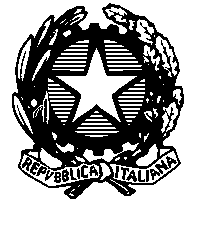 TRIBUNALE DI SASSARISEZIONE PENALEIl giudice, dott.ssa Monia Adami Comunica che i processi dell’udienza del 13.10.2022 saranno chiamati con l’orario di seguito riportato.Si avvisa che l’udienza si terrà in AULA 1 udienze penali, e non in AULA 4.Manda alla cancelleria per le comunicazioni e la pubblicazione sul sito internet del Tribunale.                                                                                                                                Il giudice                                                                                                                             dott.ssa Monia AdamiR.G.N.R. R.G. DIBATTORARIO575/18696/21ore   9:003165/201150/20ore   9:005314/19765/22ore   9:003319/181546/21ore   9:004120/202190/21ore   9:003022/19818/22ore   9:004446/18774/22ore   9:003833/20856/22ore   9:002797/201984/21ore   9:002479/201897/21ore   9:004810/191626/21ore   9:003030/161832/19ore   9:005226/171407/21ore   9:006522/12186/17ore   9:003702/20552/22ore   9:00